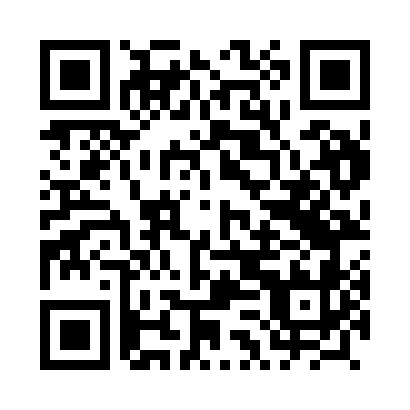 Ramadan times for Lyna, PolandMon 11 Mar 2024 - Wed 10 Apr 2024High Latitude Method: Angle Based RulePrayer Calculation Method: Muslim World LeagueAsar Calculation Method: HanafiPrayer times provided by https://www.salahtimes.comDateDayFajrSuhurSunriseDhuhrAsrIftarMaghribIsha11Mon4:054:056:0211:483:385:365:367:2612Tue4:024:025:5911:483:395:385:387:2813Wed4:004:005:5711:483:415:405:407:3014Thu3:573:575:5511:473:435:415:417:3215Fri3:543:545:5211:473:445:435:437:3416Sat3:523:525:5011:473:465:455:457:3617Sun3:493:495:4711:473:475:475:477:3818Mon3:463:465:4511:463:495:495:497:4019Tue3:443:445:4211:463:505:515:517:4220Wed3:413:415:4011:463:515:525:527:4521Thu3:383:385:3811:453:535:545:547:4722Fri3:353:355:3511:453:545:565:567:4923Sat3:323:325:3311:453:565:585:587:5124Sun3:293:295:3011:453:576:006:007:5325Mon3:263:265:2811:443:596:026:027:5626Tue3:243:245:2511:444:006:036:037:5827Wed3:213:215:2311:444:016:056:058:0028Thu3:183:185:2111:434:036:076:078:0329Fri3:153:155:1811:434:046:096:098:0530Sat3:123:125:1611:434:066:116:118:0731Sun4:094:096:1312:425:077:137:139:101Mon4:064:066:1112:425:087:147:149:122Tue4:024:026:0912:425:107:167:169:143Wed3:593:596:0612:425:117:187:189:174Thu3:563:566:0412:415:127:207:209:195Fri3:533:536:0112:415:147:227:229:226Sat3:503:505:5912:415:157:237:239:247Sun3:473:475:5712:405:167:257:259:278Mon3:433:435:5412:405:177:277:279:309Tue3:403:405:5212:405:197:297:299:3210Wed3:373:375:4912:405:207:317:319:35